План работы проектного клуба «Юный конструктор»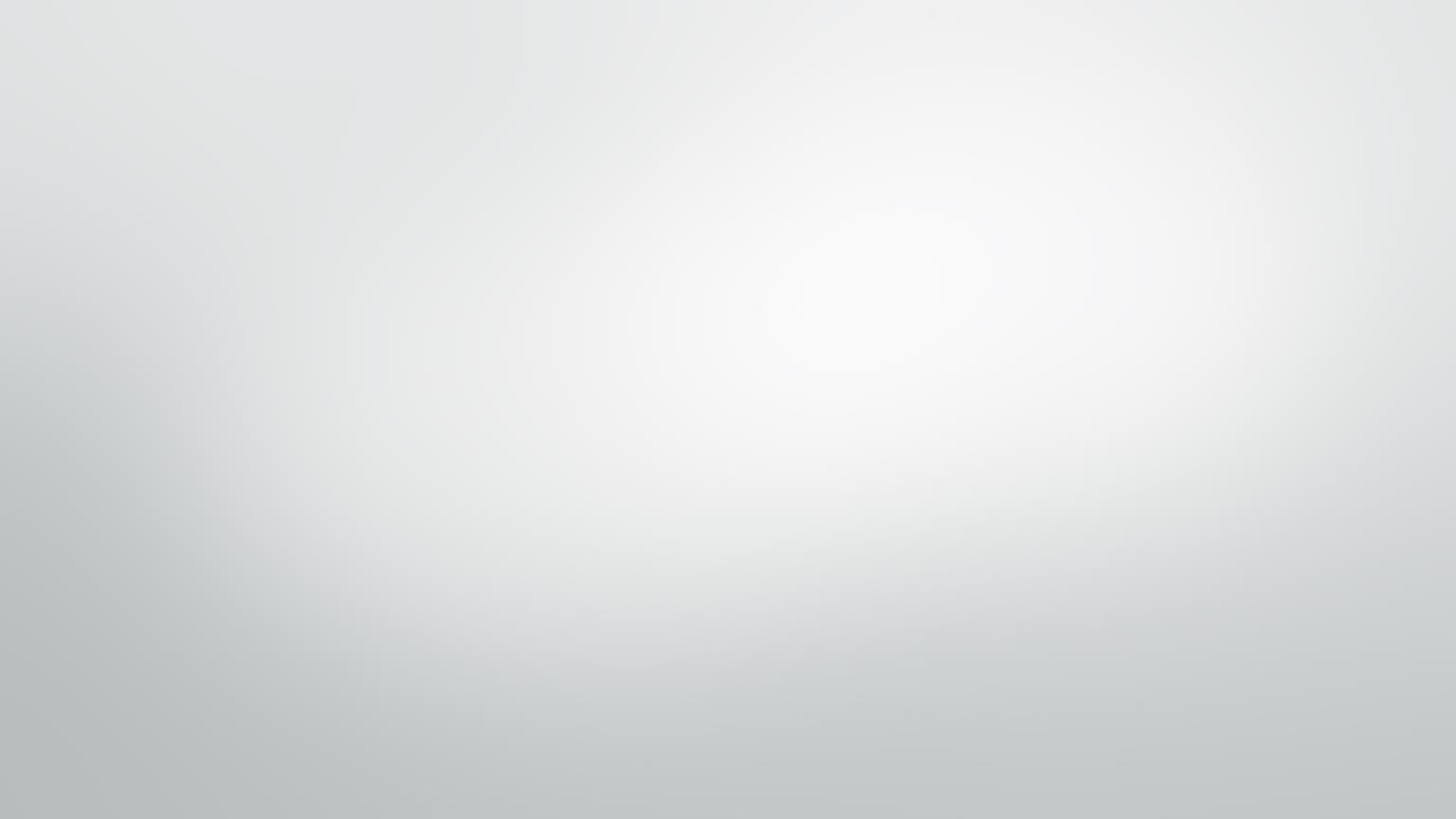 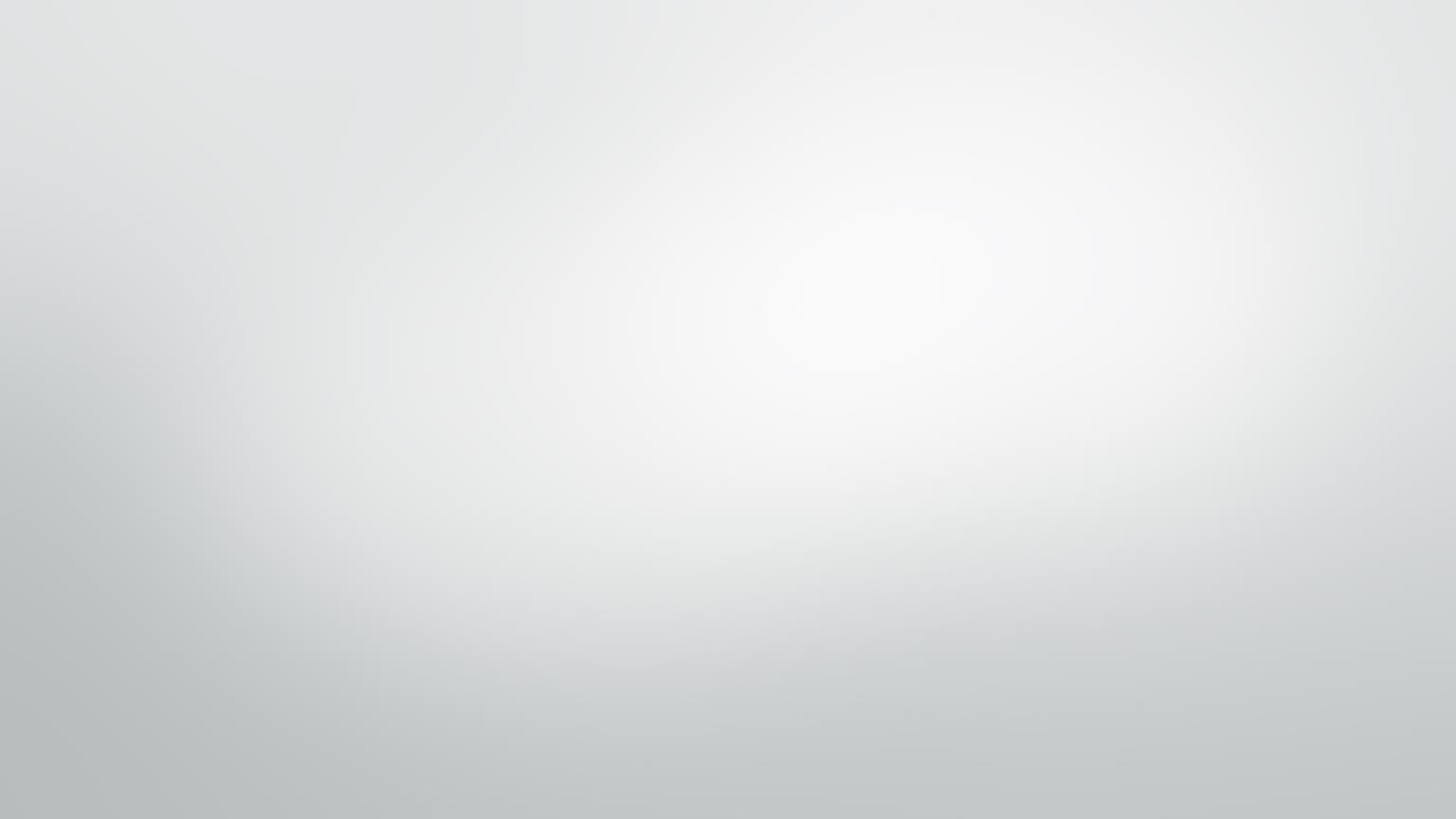 № п/пПеречень мероприятийСроки исполненияОтветственные исполнителиОтветственные исполнители1.Организация тематических занятий на заседаниях математического клуба(еженедельно понедельник, 12.30, ауд. Б401, VK-Мессенджер)1.1 Технология BIM. Определение и термины. (История компьютерных технологий в проектировании зданий, Что такое технология информационного моделирования (BIM), Знакомство с Renga - интерфейс)сентябрьТопчиянЕ.А.1.2 Начало работы над проектом в Renga (Рабочая плоскость, базовый уровень, начало координат,режимы измерения, способы построения, построение сетки координационных осей, создание собственныхматериалов, создание собственных стилей многослойных материалов, моделирование  1-го этажа жилого здания, фильтры)октябрьТопчиянЕ.А.1.3 Моделирование жилого многоквартирного пятиэтажного здания (Стены, балки, колонны, лестницы иограждения, плоские и скатные крыши, окна, двери, пандусы)ноябрьТопчиянЕ.А.1.4 Совместное проектирование в Renga Collaboration Server (Настройки подключения, публикация проектана сервере, синхронизация с сервером, отправка и получение изменений)декабрьТопчиянЕ.А.1.5 Оформление чертежей (Работа с листами, получение основных проекций, планы, фасады, разрезы, аксонометрические виды, инструменты оформления, спецификации, легенды). Импорт/экспорт чертежейDWGянварьТопчиянЕ.А.1.6 Армирование конструкций жилого многоквартирного пятиэтажного здания (Колонн, монолитногоперекрытия, диафрагмы жесткости, создание спецификаций).февральТопчиянЕ.А.1.7 Сборка консолидированной информационной модели в Pilot-BIM. Экспорт 3D-модели в форматы длявизуализации. Фотореалистичный рендеринг в приложении Artisan Rendering.мартТопчиянЕ.А.1.8 Подготовка к всероссийской олимпиаде профессионального мастерства по специальностиСтроительство и эксплуатация зданий и сооруженийапрельТопчиян Е.А., Голованова Н.М.,Секацкая Н.А.Топчиян Е.А., Голованова Н.М.,Секацкая Н.А.1.9 Подведение итогов работы проектного клуба. ЧаепитиемайТопчиянЕ.А.2Подготовка и проведение регионального чемпионата Профессионалы по компетенции Технологии информационного моделирования BIMмартТопчиян Е.А.,Голованова Н.М.Топчиян Е.А.,Голованова Н.М.3Проведение квест-игры "Шаг в профессию" для студентов 3 курса СТмартТопчиян А.А.,Голованова Н.М.Топчиян А.А.,Голованова Н.М.4Подготовка и проведение региональной олимпиады профессионального мастерства по специальностиСтроительство и эксплуатация зданий и сооружениймартТопчиян А.А.,Голованова Н.М.,Секацкая Н.А.Топчиян А.А.,Голованова Н.М.,Секацкая Н.А.